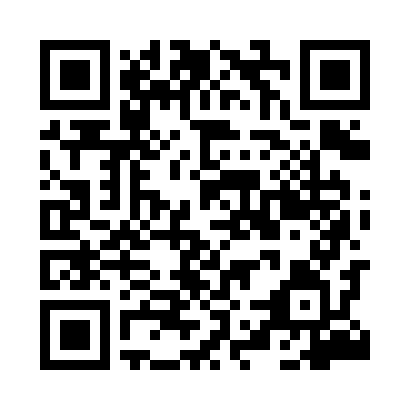 Prayer times for Zadzial, PolandWed 1 May 2024 - Fri 31 May 2024High Latitude Method: Angle Based RulePrayer Calculation Method: Muslim World LeagueAsar Calculation Method: HanafiPrayer times provided by https://www.salahtimes.comDateDayFajrSunriseDhuhrAsrMaghribIsha1Wed2:515:0812:275:327:489:552Thu2:485:0612:275:337:499:573Fri2:455:0412:275:347:5110:004Sat2:425:0312:275:357:5210:025Sun2:395:0112:275:367:5310:056Mon2:364:5912:275:377:5510:087Tue2:334:5812:275:377:5610:108Wed2:304:5612:275:387:5810:139Thu2:274:5512:275:397:5910:1610Fri2:244:5312:275:408:0110:1811Sat2:214:5212:275:418:0210:2112Sun2:184:5012:265:428:0410:2413Mon2:154:4912:265:438:0510:2714Tue2:124:4712:265:438:0610:3015Wed2:114:4612:275:448:0810:3316Thu2:104:4512:275:458:0910:3517Fri2:094:4312:275:468:1010:3618Sat2:094:4212:275:478:1210:3619Sun2:094:4112:275:478:1310:3720Mon2:084:4012:275:488:1410:3821Tue2:084:3912:275:498:1610:3822Wed2:074:3712:275:508:1710:3923Thu2:074:3612:275:508:1810:3924Fri2:074:3512:275:518:1910:4025Sat2:064:3412:275:528:2010:4026Sun2:064:3312:275:528:2210:4127Mon2:064:3312:275:538:2310:4128Tue2:054:3212:275:548:2410:4229Wed2:054:3112:285:548:2510:4330Thu2:054:3012:285:558:2610:4331Fri2:054:2912:285:568:2710:44